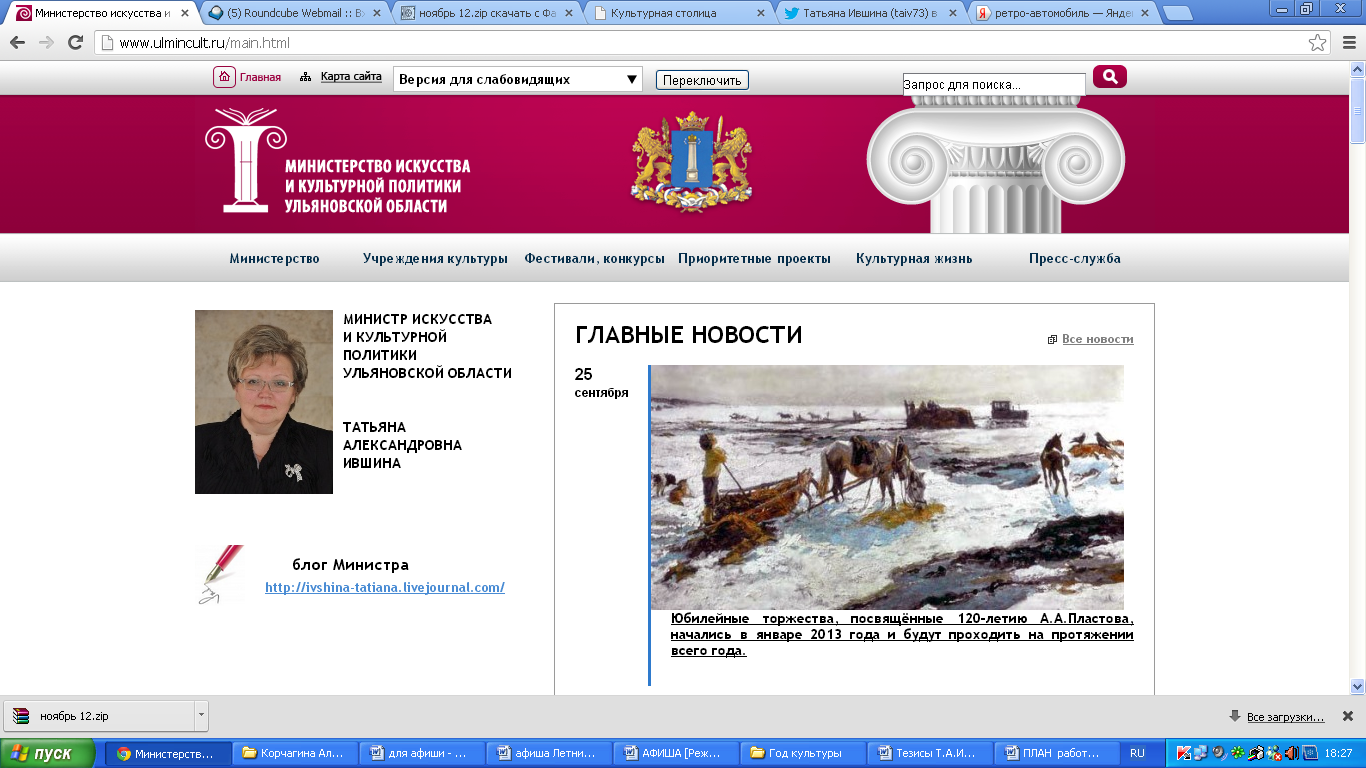 ___________________________________________ Концерты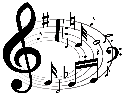  Концерты Концерты Концерты КонцертыОГАУК «Ленинский мемориал» Филармоническое направлениеОГАУК «Ленинский мемориал» Филармоническое направлениеОГАУК «Ленинский мемориал» Филармоническое направлениеОГАУК «Ленинский мемориал» Филармоническое направлениеОГАУК «Ленинский мемориал» Филармоническое направление28 декабряВ рамках программы «Пушкинская карта» «Зимняя симфония» - концертная программаПроект для одарённых детей Ульяновской области  «Мир детства»Ульяновский государственный академический симфонический оркестр «Губернаторский»Художественный руководитель – Фабио МастранджелоДирижёр – победитель Международного конкурса дирижеров имени Николая Малько в Копенгагене Дмитрий Матвиенко (Минск)Лауреат международных конкурсов Дария Зиатдинова (скрипка, Москва)18.30 ДДН «Губернаторский»7+31 декабряВ рамках программы  «Пушкинская карта» «Новый год с большим оркестром» - концертная программаУльяновский государственный академический симфонический оркестр «Губернаторский»Художественный руководитель – Фабио МастранджелоДирижёр – заслуженный деятель искусств Республики Мордовия Сергей КиссДирижёр – заслуженный артист России Юрий Ткаченко (Москва)Солисты: Елена Рождественская (сопрано), Маргарита Долгоненкова (сопрано)17.00Дворец творчества детей и молодёжи7+02 январяКонцерт «Эники-Бэники-Метёлки!»Сказки с оркестром для детей и взрослыхПо мотивам советской новогодней музыкальной сказки «Новогодние приключения Маши и Вити»Ульяновский государственный оркестр русских народных инструментовХудожественный руководитель и главный дирижёр - Артём БеловСказку читает Татьяна Леонова, актриса театра-студии «Enfant-terrible»12.00  и 14.00Дворец творчества детей и молодёжи7+02 январяКонцерт «Новый год шагает по планете»Рождественские встречиУльяновский государственный оркестр русских народных инструментовХудожественный руководитель и главный дирижёр – Артём БеловСолисты филармонии18.00Дворец творчества детей и молодёжи7+02 января«Рождественский вечер в стихах и музыке»(запись программы 06.01.2021)Заслуженная артистка России Вера Чиркина (сопрано)Елена Рождественская (сопрано)Юлия Корсакова (сопрано)Эльмира Сидорова (сопрано)Ксения Соколова (фортепиано)Ансамбль «Арт Квартет»Автор, художественное слово – Элла Якубенкова19.00сайт Ленинского мемориалаhttp://www.leninmemorial.ruСоц.сети учреждения:https://vk.com/dom_muziki73https://www.facebook.com/dommuzyki73/https://ok.ru/filarmoniya.ulyanovskayahttps://www.youtube.com/channel/UC_PEV-Fg7tOMkbRzP0FfEfwhttps://www.instagram.com/ul_filarmonia/7+03 январяКонцерт «Серебряная метель»Рождественские встречи Проект «Вечерний Симбирск»Музыкально-поэтический Рождественский серпантинЭльмира Сидорова (сопрано), Елена Рождественская (сопрано), Юлия Корсакова (сопрано), Маргарита Долгоненкова (сопрано), Вера Корчева (фортепиано), Алексей Кулик (саксофон, вокал), Ирина Форрат (скрипка), Александр Бухарин (скрипка), Мария Никитина (виолончель)Автор композиции, художественное слово - Элла Якубенкова18.00 зал Дворянского собрания ОГБУК «Дворец книги – Ульяновская областная научная библиотека имени В.И.Ленина»7+04 января«Золотые хиты 60-70-х» - концертная программа к 100-летию образования СССРРождественские встречиУльяновский государственный духовой оркестр «Держава»Дирижёр – Юрий Меркулов, художественный руководитель и главный дирижёр Концертного оркестра духовых инструментов Белгородской государственной филармонии (Белгород)Солист – Евгений Добров (баритон, Белгород)19.00Дворец творчества детей и молодёжи7+04 январяКонцерт «Эники-Бэники-Метёлки!»Сказки с оркестром для детей и взрослыхПо мотивам советской новогодней музыкальной сказки «Новогодние приключения Маши и Вити»Ульяновский государственный оркестр русских народных инструментовХудожественный руководитель и главный дирижёр - Артём БеловСказку читает Татьяна Леонова, актриса театра-студии «Enfant-terrible»12.00  и  14.00 ККК «Современник»7+05 января«Двенадцать месяцев»  - музыкально-литературная композиция по сказке С.Я.МаршакаСказки с оркестром для детей и взрослыхУльяновский государственный академический симфонический оркестр «Губернаторский»Художественный руководитель – Фабио МастранджелоДирижёр – заслуженный деятель искусств Республики Мордовия Сергей КиссСказку читает Александр Лемехов, актёр театра-студии «Enfant-terrible»12.00  и 14.00Дворец творчества детей и молодёжи7+05 января«Метель» - музыкально-литературная композиция по повести А.С.Пушкина «Метель»Ульяновский государственный академический симфонический оркестр «Губернаторский»Художественный руководитель – Фабио МастранджелоДирижёр – заслуженный деятель искусств Республики Мордовия Сергей Кисс18.00Дворец творчества детей и молодёжи7+06 январяКонцерт «Госпожа Метелица»Сказка с органом для детей и взрослыхПо мотивам русской народной сказкиЛауреат международных конкурсов Арсений Ушков (г.Йошкар-Ола), Татьяна Пермякова (домра)14.00Дворец творчества детей и молодёжи7+06 январяКонцерт «Растопи лёд, иначе лето не придёт!»Сказки с оркестром для детей и взрослыхПо мотивам анимационного фильма «Холодное сердце»Ульяновский государственный духовой оркестр «Держава»Художественный руководитель и главный дирижёр – Кирилл ИльинСказку читает Александр Лемехов, актер театра-студии «Enfant-terrible»12.00,МО «г. Новоульяновск», культурно-досуговый центр «Мир»7+06 январяВ рамках программы  «Пушкинская карта»Концерт «Эники-Бэники-Метёлки!»Сказки с оркестром для детей и взрослыхПо мотивам советской новогодней музыкальной сказки «Новогодние приключения Маши и Вити»Ульяновский государственный оркестр  русских народных инструментовХудожественный руководитель и главный дирижёр - Артём БеловСказку читает Татьяна Леонова, актриса театра-студии «Enfant-terrible»12.00Дворец творчества детей и молодёжи7+06 январяКонцерт «Под Рождественской звездой»Рождественские встречиВечер органной музыкиНародный артист Республики Башкортостан Владислав Муртазин (орган «Hauptwerk»), Маргарита Долгоненкова (сопрано)18.00Дворец творчества детей и молодёжи7+07 январяВ рамках программы  «Пушкинская карта»«Ночь перед рождеством» - музыкально-литературная композиция по повести Н.В.Гоголя из цикла «Вечера на хуторе близ Диканьки»Рождественские встречиСказки с оркестром для детей и взрослыхУльяновский государственный губернаторский оркестр русских народных инструментовХудожественный руководитель и главный дирижёр оркестра – Артём БеловТекст читает заслуженный артист России Даниил Спиваковский (Москва)18.00Дворец творчества детей и молодёжи7+07 январяКонцерт «Растопи лёд, иначе лето не придёт!»Сказки с оркестром для детей и взрослыхПо мотивам анимационного фильма «Холодное сердце»Ульяновский государственный духовой оркестр «Держава»Художественный руководитель и главный дирижёр – Кирилл ИльинСказку читает Александр Лемехов, актер театра-студии «Enfant-terrible»12.00  и 14.00Дворец творчества детей и молодёжи7+08 январяКонцерт «Растопи лёд, иначе лето не придёт!»Сказки с оркестром для детей и взрослыхПо мотивам анимационного фильма «Холодное сердце»Ульяновский государственный духовой оркестр «Держава»Художественный руководитель и главный дирижёр – Кирилл ИльинСказку читает Александр Лемехов, актер театра-студии «Enfant-terrible»12.00  и 14.00Дворец творчества детей и молодёжи7+08 января«Двенадцать месяцев» - музыкально-литературная композиция по сказке С.Я.МаршакаСказки с оркестром для детей и взрослыхУльяновский государственный академический симфонический оркестр «Губернаторский»Художественный руководитель – Фабио МастранджелоДирижёр – заслуженный деятель искусств Республики Мордовия Сергей КиссСказку читает Александр Лемехов, актёр театра-студии «Enfant-terrible»14.00МО «г. Димитровград» НКЦ имени Славского7+08 января«Метель»- музыкально-литературная композиция по повести А.С.Пушкина «Метель»Ульяновский государственный академический симфонический оркестр «Губернаторский»Художественный руководитель - Фабио МастранджелоДирижёр – заслуженный деятель искусств Республики Мордовия Сергей Кисс17.00МО «г. Димитровград» НКЦ имени Славского7+08 января«Зимний джаз» - концертная программаРождественские встречиАлексей Кулик (саксофон)Солисты филармонии18.00Дворец творчества детей и молодёжи7+09 январяКонцерт «Растопи лёд, иначе лето не придёт!»Сказки с оркестром для детей и взрослыхПо мотивам анимационного фильма «Холодное сердце»Ульяновский государственный духовой оркестр «Держава»Художественный руководитель и главный дирижёр – Кирилл ИльинСказку читает Александр Лемехов, актер театра-студии «Enfant-terrible»12.00 и 14.00Дворец творчества детей и молодёжи7+09 января«Пять ощущений танго»  - концертная программа к 100-летию со дня рождения  Астора ПьяццоллыК международному Дню тангоЛауреат международных конкурсов Константин Новичков (баян)Струнный квартет Ульяновского симфонического оркестра «Губернаторский»: Владимир Бушков (скрипка), Алёна Доронина (скрипка), Павел Доронин (альт), Феодора Соколова  (виолончель), Елена Рождественская (сопрано)Танцевальная пара (участники будут объявлены дополнительно)Художественное слово (стихи на испанском языке) - Лилиана Черновалова18.00Дворец творчества детей и молодёжи7+ОГБУК «Центр народной культуры Ульяновской области»ОГБУК «Центр народной культуры Ульяновской области»ОГБУК «Центр народной культуры Ульяновской области»ОГБУК «Центр народной культуры Ульяновской области»ОГБУК «Центр народной культуры Ульяновской области»28 декабряНовогодний мюзикл «Снежная королева»11.00ДДН «Губернаторский»0+03 - 05 январяНовогодний мюзикл «Снежная королева»11.00, 14.00ДДН «Губернаторский»0+7 январяПраздничный концерт, посвященный православному празднику Рождество Христово12.00ДДН «Губернаторский»0+Театры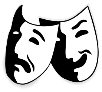 ТеатрыТеатрыТеатрыТеатрыОГАУК «Ульяновский областной драматический театр имени И.А.Гончарова»ОГАУК «Ульяновский областной драматический театр имени И.А.Гончарова»ОГАУК «Ульяновский областной драматический театр имени И.А.Гончарова»ОГАУК «Ульяновский областной драматический театр имени И.А.Гончарова»ОГАУК «Ульяновский областной драматический театр имени И.А.Гончарова»28 декабряПоказ спектакля «Кьоджинские перепалки» К.ГольдониКомедия18.00ОГАУК «Ульяновский драматический театр имени И.А.Гончарова»Основная сцена14+Пушкинская карта29 декабряПоказ спектакля «Любовный квадрат» К.ХодикянИроническая комедия18.00ОГАУК «Ульяновский драматический театр имени И.А.Гончарова»Основная сцена16+Пушкинская карта30 декабряПоказ спектакля «Кадриль» В.ГуркинМузыкальная комедия18.00ОГАУК «Ульяновский драматический театр имени И.А.Гончарова»Основная сцена16+Пушкинская карта30 декабряОнлайн показ спектакля «Месяц в деревне» И.ТургеневВихрь любви с одним антрактом18.00ОГАУК «Ульяновский драматический театр имени И.А.Гончарова»http://uldramteatr.ru/media/live/16+02, 03 январяПоказ спектакля «Кадриль» В.Гуркин Музыкальная комедия17.00ОГАУК «Ульяновский драматический театр имени И.А.Гончарова»Основная сцена16+Пушкинская карта02 январяОнлайн показ спектакля «Кабала Святош» М. Булгаков Трагифарс17.00ОГАУК «Ульяновский драматический театр имени И.А.Гончарова»http://uldramteatr.ru/media/live/16+04, 05 январяПоказ спектакля «Распутник» Э.-Э.ШмиттКомедия17.00ОГАУК «Ульяновский драматический театр имени И.А.Гончарова» Основная сцена18+Пушкинская карта06, 07 январяПоказ спектакля «Последний пылкий любовник»Н.Саймонкомедия17.00ОГАУК «Ульяновский драматический театр имени И.А.Гончарова» Основная сцена18+Пушкинская карта08, 09 январяПоказ спектакля «Ножницы»П.ПортнерИронический детектив17.00ОГАУК «Ульяновский драматический театр имени И.А.Гончарова» Основная сцена16+Пушкинская картаОГАУК Ульяновский ТЮЗ «NEBOLSHOY ТЕАТР»ОГАУК Ульяновский ТЮЗ «NEBOLSHOY ТЕАТР»ОГАУК Ульяновский ТЮЗ «NEBOLSHOY ТЕАТР»ОГАУК Ульяновский ТЮЗ «NEBOLSHOY ТЕАТР»ОГАУК Ульяновский ТЮЗ «NEBOLSHOY ТЕАТР»28 декабряПоказ спектакля «Как Лопшо человеком стал» на тему удмуртских народных сказок11.00, 14.00, 17.00ОГАУК «Ульяновский Театр юного зрителя «NEBOLSHOY ТЕАТР» (ул. Спасская, 10)6+29 декабряПоказ спектакля «Поющий поросёнок»11.00, 14.00, 17.00ОГАУК «Ульяновский Театр юного зрителя «NEBOLSHOY ТЕАТР» ул. Спасская, 10)6+30 декабряПоказ спектакля Ульяновского театра юного зрителя «Кот в сапогах» по сказке Шарля Перро11.00, 13.30Детская школа искусств №8 г. Ульяновска6+31 декабряПоказ спектакля «Кот в сапогах» по сказке Шарля Перро11.00, 14.00ОГАУК «Ульяновский Театр юного зрителя «NEBOLSHOY ТЕАТР» (ул. Спасская, 10)6+02 январяПоказ спектакля «Мама, папа, братья ГРИММ» по мотивам сказок братьев Гримм14.00, 17.00ОГАУК «Ульяновский Театр юного зрителя «NEBOLSHOY ТЕАТР»(ул. Спасская, 10)6+03 январяПоказ спектакля «Мама, папа, братья ГРИММ» по мотивам сказок братьев Гримм11.00, 14.00ОГАУК «Ульяновский Театр юного зрителя «NEBOLSHOY ТЕАТР» (ул. Спасская, 10)6+04 январяПоказ спектакля Ульяновского театра юного зрителя «Мама, папа, братья ГРИММ» по мотивам сказок братьев Гримм11.00, 14.00Детская школа искусств №8 г. Ульяновска6+05 январяПоказ спектакля «День Рождения кота Леопольда»11.00, 14.00ОГАУК «Ульяновский Театр юного зрителя «NEBOLSHOY ТЕАТР» (ул. Спасская, 10)6+06, 07 январяПоказ спектакля Ульяновского театра юного зрителя «Мама, папа, братья ГРИММ» по мотивам сказок братьев Гримм11.00, 14.00Детская школа искусств №8 г. Ульяновска6+ОГАУК «Ульяновский областной театр кукол имени народной артистки СССР В.М. Леонтьевой»ОГАУК «Ульяновский областной театр кукол имени народной артистки СССР В.М. Леонтьевой»ОГАУК «Ульяновский областной театр кукол имени народной артистки СССР В.М. Леонтьевой»ОГАУК «Ульяновский областной театр кукол имени народной артистки СССР В.М. Леонтьевой»ОГАУК «Ульяновский областной театр кукол имени народной артистки СССР В.М. Леонтьевой»27 - 30 декабряПоказ спектакля «По щучьему велению»10.00 12.00г.Димитровград0+28, 30 декабря02 январяПоказ спектакля «Подарок для снегурочки»10.00 12.00 14.00Стационар театр кукол0+29, 31 декабряПодарок для снегурочки10.00 12.00Стационар театр кукол0+02 - 06, 08, 
09 январяПоказ спектакля «По щучьему велению»10.00 12.00г.Димитровград0+03 - 09 январяПодарок для снегурочки10.00 12.00 14.00 16.00Стационар театр кукол0+ОГАУ «МТЦ «Ульяновский молодежный театр»ОГАУ «МТЦ «Ульяновский молодежный театр»ОГАУ «МТЦ «Ульяновский молодежный театр»ОГАУ «МТЦ «Ульяновский молодежный театр»ОГАУ «МТЦ «Ульяновский молодежный театр»27, 28 декабряПоказ спектакля для всей семьи «Чемоданное настроение» по пьесе А. Богачевой11.00, 14.00Ульяновский молодёжный театр (ул. Железной дивизии, д.6)6+29 - 31 декабряПоказ спектакля для всей семьи «Чемоданное настроение» по пьесе А. Богачевой11.00Ульяновский молодёжный театр (ул. Железной дивизии, д.6)6+29 декабряПоказ спектакля «Руководство для желающих жениться», комедия, по произведениям А.П.Чехова, Э.Де Филиппо, О.Генри18.00Ульяновский молодёжный театр (ул. Железной дивизии, д.6)16+30 декабряПоказ спектакля «Хозяйка гостиницы», комедия, автор - К.Гольдони18.00Ульяновский молодёжный театр (ул. Железной дивизии, д.6)16+02 - 09 январяПоказ спектакля для всей семьи «Чемоданное настроение» по пьесе А.Богачевой12.00Ульяновский молодёжный театр (ул. Железной дивизии, д.6)6+03,07 январяПоказ спектакля «Руководство для желающих жениться», комедия, по произведениям А.П.Чехова, Э.Де Филиппо, О.Генри17.00Ульяновский молодёжный театр (ул. Железной дивизии, д.6)16+04, 06, 08 январяПоказ спектакля для всей семьи «Чемоданное настроение» по пьесе А.Богачевой17.00Ульяновский молодёжный театр (ул. Железной дивизии, д.6)6+05 январяПоказ спектакля «Пара шуток», комедия по произведениям А.П.Чехова, М.М.Зощенко17.00Ульяновский молодёжный театр (ул. Железной дивизии, д.6)16+09 январяПоказ спектакля «Хозяйка гостиницы», комедия, автор - К.Гольдони17.00Ульяновский молодёжный театр (ул. Железной дивизии, д.6)16+МБУК «Димитровградский драматический театр имени А.Н.Островского»МБУК «Димитровградский драматический театр имени А.Н.Островского»МБУК «Димитровградский драматический театр имени А.Н.Островского»МБУК «Димитровградский драматический театр имени А.Н.Островского»МБУК «Димитровградский драматический театр имени А.Н.Островского»05 январяПремьера! Комедия нашей жизни «Заключенный 82 улицы»18.00МБУК «Димитровградский драматический театр имени А.Н.Островского»12+06 январяКомедия в 2х действиях «Лифт»18.00МБУК «Димитровградский драматический театр имени А.Н.Островского»12+Театр-студия «Подиум»Театр-студия «Подиум»Театр-студия «Подиум»Театр-студия «Подиум»Театр-студия «Подиум»02 январяД.Салимзянов «Дуры мы, дуры!.. или Одинокая женщина с мужем»Лирическая комедия17.00Театр-студия «Подиум»03 январяМ.Старицкий «ЗА ДВУМЯ ЗАЙЦАМИ»Комедия17.00Театр-студия «Подиум»04, 05 январяА.Н.Островский «ВОЛКИ И ОВЦЫ»Комедия17.00Театр-студия «Подиум»06 январяВ.Гуркин «Ну, кадриль!..»Народная комедия17.00Театр-студия «Подиум»08 январяЛ.Зорин «Варшавская мелодия»История любви17.00Театр-студия «Подиум»09 январяР.Мовсесян по повести Н.Абгарян «МАНЮНЯ»Ностальгическая  комедия о советском детстве17.00Театр-студия «Подиум» Кино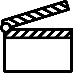  Кино Кино Кино КиноОГАУК «УльяновскКинофонд»ОГАУК «УльяновскКинофонд»ОГАУК «УльяновскКинофонд»ОГАУК «УльяновскКинофонд»ОГАУК «УльяновскКинофонд»27 декабря – 9 январяПремьерный показ художественного фильма «Елки 8» (Россия, комедия, 12+)Встречать Новый год без новых “Ёлок” - плохая примета! За два года с момента выхода последней части народной комедии на мир обрушились пандемия и десятки других бед. “Ёлки” возвращаются, чтобы остановить эту череду неудач. На экраны вернутся старые знакомые - Боря и Женя, а в новогодних передрягах вместе с ними окажутся новые герои. Кинотеатр «Люмьер» г. УльяновскКинотеатр «Современник» г. УльяновскКинозалы МО Ульяновской области12+27-29 декабряПремьерный показ художественного фильма «Бумеранг» (Россия, комедия, 16+)Эдик (Дмитрий Нагиев) – самоуверенный богач, жёсткий и циничный владелец аптечного бизнеса с криминальным прошлым. Петрович (Тимофей Трибунцев) – художник–неудачник, пропивающий в своём гараже остатки таланта и здравого смысла. Прощаясь с жизнью, Петрович падает с крыши высотки на новенький бумер Эдика, купе-кабриолет с движком в 500 лошадей и ценой с семью нулями. Несчастный чудом выживает, но теперь он обязан вернуть Эдику стоимость разбитой тачки. И долг этот нужно во что бы то ни стало выплатить. Эдик - человек принципа, прощать других – не в его правилах.Но все переворачивается самым неожиданным образом, ведь у вселенной, как известно, отличное чувство юмораКинотеатр «Люмьер» г. УльяновскКинотеатр «Современник» г. УльяновскКинозалы МО Ульяновской области16+27 декабря – 9 январяПремьерный показ художественного фильма «Последний богатырь: Посланник Тьмы» (Россия, приключения, 6+)Иван наконец обрел силушку богатырскую, злой чародей Роголеб повержен, и теперь все Белогорье готовится к пиру на весь мир: Иван и Василиса собираются праздновать свадьбу, решая типичные для почти любой пары молодоженов проблемы. В каком платье пойти под венец невесте? Кольца — простые или волшебные? Свадебное путешествие — на куриных ногах или в ступе? В самый разгар приготовлений к празднику зло снова напоминает о себе: Василиса похищена, и в пылу погони Иван и его друзья оказываются в современной Москве. Для жителей Белогорья это — волшебный мир, в котором люди перемещаются на странных колесницах, разговаривают с плоскими дощечками и не в состоянии отличить настоящую магию от дешевой детской игрушки. Но, как выясняется, и в этом мире, бок о бок с обычными людьми, неплохо устроились герои старых сказок, и с их помощью у Ивана есть шанс окончательно победить древнюю Тьму.Кинотеатр «Люмьер» г. УльяновскКинотеатр «Современник» г. УльяновскКинозалы МО Ульяновской области6+30 декабря – 9 январяПремьерный показ анимационного фильма «Три богатыря и конь на троне» (Россия, анимация, 6+)Как всегда, наш любимый конь Юлий вляпался в историю. А заодно и Князю удружил — они случайно поменялись телами, конечно, не без помощи старой знакомой — Бабы Яги и небольшого колдовства. Теперь Юлий заседает во дворце и благоустраивает Киев, а Князь пашет поле. Вот такие игры престолов. Но долго так продолжаться не может, отечество в опасности! И как всегда, за дело берутся три богатыряКинотеатр «Люмьер» г. УльяновскКинозалы МО Ульяновской области6+27 декабря – 9 январяПремьерный показ анимационного фильма «Зверопой 2» (Франция, Япония, США, анимация, 6+)Тяжело быть продюсером, когда ты коала и у тебя лапки. Еще сложнее, когда твоя верная помощница древнее печатной машинки. И совсем весело, когда твоя труппа — это танцующий без остановки пухляш, колючая девочка-панк, застенчивая школьница, верзила-гангстер и многодетная мама, чьи дети — поросята в прямом смысле слова. Рецепт успеха прост — рвануть в мировую столицу развлечений, завербовать легендарного рок-музыканта и взорвать сцену новым шоу.Кинотеатр «Современник» г. УльяновскКинозалы МО Ульяновской области6+30 декабря – 9 январяПремьерный показ художественного фильма «Чемпион мира» (Россия, драма, 6+)Некоторые победы в спорте – больше, чем спорт. Они становятся частью истории.Этот фильм - о самом драматичном и легендарном поединке в истории шахмат: матче за звание чемпиона мира между действующим чемпионом мира Анатолием Карповым и претендентом на этот титул – гроссмейстером Виктором Корчным, эмигрировавшем из СССР за несколько лет до этого матча.Схватка выдающихся шахматистов – прежде всего поединок характеров. Против юного гения, едва взлетевшего на шахматный Олимп, вундеркинда и идеалиста – закаленный боец, одержимый и непредсказуемый, готовый сражаться любым оружием: шахматы для него – война. Виртуозная игра, максимальная психологическая напряженность и личное, человеческое противостояние двух сильнейших шахматистов планеты. Цена победы в этом матче неизмеримо высока.Кинотеатр «Люмьер» г. УльяновскКинотеатр «Современник» г. УльяновскКинозалы МО Ульяновской области6+27 декабря – 9 январяПремьерный показ художественного фильма «Человек-паук: Нет пут домой» (США, приключения, экшн, 12+)Впервые в киноистории Человека-паука наш дружелюбный герой разоблачен. Теперь супергеройские подвиги стали неотделимы от его обычной жизни. Когда он просит помощи у Доктора Стрэнджа, ситуация только накаляется. И Питер Паркер начинает понимать, что такое быть Человеком-пауком на самом делеКинозалы МО Ульяновской области12+30 декабря – 9 январяПремьерный показ художественного фильма «Снегурочка против всех» (Россия, комедия, 12+)Главные качества 45-летнего бизнесмена Евгения Васина — гениальный ум, благодаря которому он разбогател, и отвратительный характер, превращающий жизнь родных и подчиненных бизнесмена в самый настоящий ад. В новогоднюю ночь Васин сбивает на автомобиле Деда Мороза и вместо того, чтобы оказать помощь, крадет елку и уезжает. Наказание неминуемо. Дед Мороз переселяет душу Евгения в тело своей Снегурочки. Теперь в образе дедушкиной помощницы Васину придется разносить подарки всем тем, кого он обидел, унизил или оскорбил, посмотреть на себя со стороны и проверить, похожа ли его жизнь и жизнь его семьи на сказку, которую Евгений себе рисовалКинотеатр «Современник» г. УльяновскКинозалы МО Ульяновской области12+27 декабря – 9 январяПремьерный показ художественного фильма «Портрет незнакомца» (Россия, драма, 16+)Продолжение истории, заложенной в первом фильме франшизы. Он воссоединяет Киану Ривза и Кэрри-Энн Мосс, которые возвращаются к ролям Нео и Тринити соответственно, и расширяет их историю в связи с возвращением в МатрицуКинозалы МО Ульяновской области16+6 - 9 январяПремьерный показ художественного фильма «Джигалоу» (Россия, комедия, 16+)Москва - город женщин! Здесь в огромном количестве обитают как роковые, корыстолюбивые красотки, так и наивные, жаждущие отношений, материально благополучные девы. Именно вторых используют Вова и Эдик в своих коммерческих целях.Однажды парни знакомятся с Олей и Ритой, вдовой и дочерью почившего не так давно крупного бизнесмена. Девушки богаты и наивны, их сердца и кошельки открыты. Эдик и Вова в предвкушении обогащения. Но неожиданные события заставляют героев задуматься, что с Олей и Ритой не все так просто…Кинозалы МО Ульяновской области16+ Музеи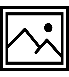  Музеи Музеи Музеи МузеиОГБУК «Ульяновский областной краеведческий музей им. И.А. Гончарова»ОГБУК «Ульяновский областной краеведческий музей им. И.А. Гончарова»ОГБУК «Ульяновский областной краеведческий музей им. И.А. Гончарова»ОГБУК «Ульяновский областной краеведческий музей им. И.А. Гончарова»ОГБУК «Ульяновский областной краеведческий музей им. И.А. Гончарова»27 декабря – 9 января Постоянная экспозиция «Физико-географическая характеристика Ульяновской области, животный и растительный мир Ульяновска и Ульяновской области»Постоянная экспозиция «Отдел дореволюционного прошлого края»Выставка «Война. Победа. Память», посвящённая 75-летию Победы в Великой Отечественной войнеВыставка «На перекрестке эпох и цивилизаций»Виртуальная выставка «Время вперед»Виртуальная выставка «А.Д.Сахаров. Ульяновск: начало трудового пути»Камерная выставка «Познавая культуру друг друга»Ежедневно с 10.00 -18.00второй и четвёртый четверг месяца с 12.00 - 20.00выходной – понедельникОГБУК «Ульяновский областной краеведческий музей имени И.А.Гончарова»0+27 декабря – 09 января Выставка «Бразильские агаты» (из фондов Музея-заповедника «Казанский Кремль»)Ежедневно с 10.00 -18.00второй и четвёртый четверг месяца с 12.00 - 20.00выходной – понедельникОГБУК «Ульяновский областной краеведческий музей имени И.А.Гончарова»0+01 - 09 января Цикл мастер-классов в рамках «Новогодней музейной мастерской»13.00, 15.00ОГБУК «Ульяновский областной краеведческий музей имени И.А.Гончарова»0+27 декабря – 09 января Основная экспозиция музея рассказывает о жизни и творчестве великого русского писателя, нашего земляка И.А.Гончарова.Музей одного экспоната «История симбирских городских часов»Экспозиция «Купеческий подвал XIX века»Ежедневно с 10.00 -18.00второй и четвёртый четверг месяца с 12.00 - 20.00выходной – понедельникИсторико-мемориальный центр-музей И.А.Гончарова6+28 декабря – 09 января Выставка работ мастеров японской фотографииЕжедневно с 10.00 -18.00второй и четвёртый четверг месяца с 12.00 - 20.00выходной – понедельникИсторико-мемориальный центр-музей И.А.Гончарова0+27 декабря – 09 января Выставка «Николай Михайлович Языков. Стихи. Музыка. Время»Музейно-игровая интерактивная развивающая площадка «Симбирская ярмарка»Экспозиция «Н.М.Карамзин и Симбирский край»Выставка «Симбирск и Пушкин»Выставка «Дом станционного смотрителя» (Ленинградская область, д. Выра)Ежедневно с 10.00 -18.00второй и четвёртый четверг месяца с 12.00 - 20.00выходной – понедельникЛитературный музей «Дом Языковых»5+27 декабря – 09 января Выставка «История в некотором смысле», посвященная 255-летию со дня рождения писателя и историографа Н.М.КарамзинаЕжедневно с 10.00 -18.00второй и четвёртый четверг месяца с 12.00 - 20.00выходной – понедельникЛитературный музей «Дом Языковых»5+08, 09 января «Вертепное представление»16.00, 17.00Литературный музей «Дом Языковых»0+27 декабря – 09 января Основная экспозиция - мемориальный комплекс дома Орловых, в котором располагаются уникальные тайники и обновлённая экспозиция «Создание и деятельность симбирской группы РСДРП» (к 110-летию со дня создания группы)Выставка «Отечеству верные сыны» (об участии ульяновцев в военных действиях в Афганистане и Чечне)Экспозиция «Светёлка» - мемориальная комната симбирской группы РСДРПЕжедневно с 10.00 -18.00выходной – понедельникМузей «Конспиративная квартира симбирской группы РСДРП»6+27 декабря – 09 января Выставочный проект «От первой листовки до первых советов», посвященный 140-ой годовщине со дня рождения Ю.А.Кролюницкого и 135-летию со дня рождения М.А.Гимова (совместно с ГАНИ УО)Ежедневно с 10.00 -18.00выходной – понедельникМузей «Конспиративная квартира симбирской группы РСДРП»6+27 декабря – 09 января Экспозиция «История с. Языково»Экспозиция «Представители симбирского дворянского рода Языковых, их вклад в культурную и общественную жизнь Симбирской губернии в первой пол. XIX века и посещение усадьбы в 1833г. А.С.Пушкиным»Экспозиция «Последний владелец Языковской усадьбы М.Ф.Степанов и сценическая деятельность его супруги певицы Н.О.Степановой-Шевченко»Ежедневно с 10.00 -18.00выходной – понедельникМузейный комплекс «Усадьба Языковых»0+ОГБУК «Ульяновский областной художественный музей»ОГБУК «Ульяновский областной художественный музей»ОГБУК «Ульяновский областной художественный музей»ОГБУК «Ульяновский областной художественный музей»ОГБУК «Ульяновский областной художественный музей»27 – 30 декабря01 - 09 января Выставка «Николай Пластов. Времена года»(К юбилею заслуженного художника России)Пушкинская картаС 10.00 по 18.00(Касса работает до 17.30)Выходной день: понедельникт.41-48-20,Музей А.А. Пластова+629 декабряТворческая встреча с заслуженным художников Российской Федерации Н.Н.Пластовым в рамках работы выставки «Николай Пластов. Времена года»15.40Музей А.А. Пластова+1001, 02 январяМастер-класс по валянию валенокПушкинская карта13.00, 15.00Музей А.А. Пластова+602 январяНовогодняя экскурсия для детей и взрослыхПо заявкеМузей А.А. Пластова+ 1007 января«От снежинки от рыжего тигра» - мастер-классы по бумажному макетированиюПушкинская картаПо заявкеС 10.00 по 18.00(Касса работает до 17.30)Выходной день: понедельникт.41-48-20,Музей А.А. Пластова+607 январяКвест+экскурсия для детей «Новый год и Рождество у Пластовых»По заявкеС 10.00 по 18.00(Касса работает до 17.30)Выходной день: понедельникт.41-48-20,Музей А.А. Пластова+627 декабря – 09 январяЭкскурсия и квест «Мы входим в мир прекрасного» Обзорная экскурсия по музею  Пушкинская карта
По заявкеС 10.00 по 18.00(Касса работает до 17.30)Выходной день: понедельникт.41-48-20,Музей А.А. Пластова+627 декабря – 09 января Выставка «АЛЬБРЕХТ ДЮРЕР и его современники». К 550-летию великого немецкого художника. Немецкая гравюра  XV-XVI  веков. В рамках Года германии в России. Из собрания В.Беликова (г.Москва)Выставка «Поиски счастья. Часть III: искусство 1970-х годов». Из фондов УОХМС 10.00 до 18.00, касса до 17.30,  Музей изобразительного искусства ХХ-ХХI вв.Экскурсии по предварительным заявкам.Пушкинская карта14 +05 - 09 января Экспресс- выставка «Евангельские сюжеты в произведениях искусства ХХ века». Из фондов УОХМ. Уникальные гравюры . С. Романовича. Картины 1950-х годов Н.Свешниковой, картина Р. Идрисова 1991 года. С 10.00 до 18.00, касса до 17.30,  Музей изобразительного искусства ХХ-ХХI вв.Экскурсии по предварительным заявкам12+27 декабря – 09 января Медиапрограммы:«Новогодние и рождественские открытки ХХ века»Медиапрограмма «Зима в мировом искусстве» Медиапрограмма «Зимняя сказка». Произведения художников ХХ века из собрания УОХММузей изобразительного искусства ХХ-ХХI вв. (в режиме нон-стоп)8+27 декабря – 09 января Экскурсия «Русское искусство начала ХХ века» Экскурсия «Советское искусство 1930 - 1960 годов» Экскурсия «Русский авангард» С 10.00 до 18.00, касса до 17.30,  Музей изобразительного искусства ХХ-ХХI вв.по предварительной записи12+27 декабря – 09 января Медиа- программы «Великий Дюрер», «Искусство Германии эпохи Возрождения»Музей изобразительного искусства ХХ-ХХI вв. В режиме нон- стоп14+27 декабря – 09 января Онлайн. Выставки «Ульяновские художники- юбиляры». К 100-летию А.Дубровского, 90-летию А.Богомолова. Из собрания УОХМСсылка группы «ВКонтакте»: Ссылка группы «Вконтакте»: https://vk.com/museum_xx_xxi14+27 декабря – 09 января Онлайн передачи из циклов «Знаковые выставки», «Шедевры искусства ХХ века». «Беседы в пространстве искусства». Поэзия и произведения изобразительного искусства. В рамках Года книги.Музей изобразительного искусства ХХ-ХХI вв. Ссылка группы «ВКонтакте»: https://vk.com/museum_xx_xxi14+27 декабря – 09 января Обзорная экскурсия по экспозиции музеяЭкскурсия «Западноевропейское искусство в собрании УОХМ»Экскурсия «Русское искусство в собрании УОХМ»Экскурсия «Декоративно-прикладное искусство в собрании музея»Экскурсия по выставке «Империя и её императоры»Пушкинская карта10.00-17.30Ульяновский областной художественный музей(по предварительным заявкам) 6+25 декабряИнтерактивная экскурсия «Под Вифлеемской звездой» + мастер-класс по изготовлению открытки»13.0015.00 (по Пушкинской карте)Ульяновский областной художественный музей(по предварительным заявкам)6+26 декабряИнтерактивная экскурсия «История ёлочной игрушки» +мастер класс по изготовлению рождественского венка13.0015.00 (по Пушкинской карте)Ульяновский областной художественный музей10+02 январяЭкскурсионная программа "Под Вифлеемской звездой", мастер-класс по изготовлению открытки.Пушкинская карта12.00Ульяновский областной художественный музей6+04, 05, 06 январяИнтерактивная экскурсия «История ёлочной игрушки» +мастер класс по изготовлению рожде ственского венкаПушкинская картВ 12.00Ульяновский областной художественный музей10+07,08 январяХудожественный мастер-класс «Зимний снегирь»Пушкинская карта12.00Ульяновский областной художественный музей10+27 декабря – 09 январяРабота объединенного выставочного проекта “Узел” Андеграундная арт-лаборатория “Архив №1” организовывает свою новую творческую выставку “Узел”. 
Узел - это метод соединения при помощи связывания и переплетения. Узлы и переплетения — частый и распространённый орнаментальный мотив. Обычно подобные орнаменты рассматриваются как образ бесконечности и непрерывности (бытия, цепи перерождений и т. д.). Пушкинская картаМолодежный центр современного искусства, Ленина, 83Вт- вс, 12.00 – 20.00 (большой и малые выставочные залы)16 +28 декабряХудожественно-музыкальная лаборатория “Арт-Ель”От арт-группы “Архив #1” 20.00 - 22.00Большой выставочный зал МЦСИ14+7 январяРождественский респект Брейк-данс вечеринка 17.00 - 20.00МЦСИВыставочный зал ЛОФТ12+ОГБУК «Ундоровский палеонтологический музей им.С.Е.Бирюкова»ОГБУК «Ундоровский палеонтологический музей им.С.Е.Бирюкова»ОГБУК «Ундоровский палеонтологический музей им.С.Е.Бирюкова»ОГБУК «Ундоровский палеонтологический музей им.С.Е.Бирюкова»ОГБУК «Ундоровский палеонтологический музей им.С.Е.Бирюкова»29-30 декабря Экспозиция музея «Геологическое прошлое Симбирского-Ульяновского края»9.00-17.00ОГБУК «Ундоровский палеонтологический музей»3+29 декабря Показ документального фильма«Поход динозавров»15.00ОГБУК «Ундоровский палеонтологический музей»10+02, 05, 06, 08, 09 января Экспозиция музея «Геологическое прошлое Симбирского-Ульяновского края»9.00-17.00ОГБУК «Ундоровский палеонтологический музей»3+ОГАУК «Ленинский мемориал» Музейное направлениеОГАУК «Ленинский мемориал» Музейное направлениеОГАУК «Ленинский мемориал» Музейное направлениеОГАУК «Ленинский мемориал» Музейное направлениеОГАУК «Ленинский мемориал» Музейное направление27 декабря - 09 января В рамках программы «Пушкинская карта»«Оружие подвига»  - музейная экспозиция, посвящённая участию ульяновцев в Великой Отечественной войне Музейная экспозиция «Гараж СССР. Ретромототехника»Усадьба семьи Ульяновых (ул. Ленина, 70)  Ежедневно с 10.00 до 18.00Понедельник – выходной7+27 декабря - 09 января «Известен всей России»  -выставочный проект Ленинского мемориала и Астраханского музея – заповедника«Мемориал над Волгой» - выставочный проект Ленинского мемориалаДом-музей В.И. Ленина Ежедневно с 10.00 до 18.00Понедельник – выходной7+27 декабря - 09 январяВ рамках программы «Пушкинская карта»«Меж звёзд и галактик» - выставочный проект из собрания Ленинского мемориала«На рубеже эпох» - постоянная фотодокументальная экспозицияДом-музей В.И. Ленина Ежедневно с 10.00 до 18.00Понедельник – выходной7+27 декабря - 09 январяВ рамках программы «Пушкинская карта»«Светлый дар» - собственная экспозиционная выставка, посвященная творчеству Д.И.Архангельского«Реформы образования: от привилегированной гимназии к единой трудовой школе» - собственная экспозиционная выставка«Дед Мороз, Снегурочка и компания» - совместный выставочный проект (совместно с Ульяновским театром кукол»)«Новогодний сувенир» - мастер-класс (по заявкам)«7 символов Нового Года» - музейное занятие (по заявкам)Квартира-музей семьи УльяновыхЕжедневно с 10.00 до 18.00Понедельник – выходной8+27 декабря - 09 январяВ рамках программы «Пушкинская карта»«Герои, какими их не знает никто» - передвижная выставкаПавильон «Гараж СССР. Ретромототехника»Усадьба семьи Ульяновых (ул. Ленина, 70)  Ежедневно с 10.00 до 18.00Понедельник – выходной10+27 декабря - 09 январяВ рамках программы «Пушкинская карта» Собственная экспозиционная выставка 
«Перестройка. Непростые 90-е» Выставочный павильон «Оружие Подвига»,Выставочный зал – цокольный этажЕжедневно с 10.00 до 18.00Понедельник – выходной14+27 декабря - 09 января «Рождество на ладошке» - выставка  по итогам традиционного музейного творческого детского конкурсаЕжедневно с 10.00 до 18.00Дом-музей В.И.Ленина7+28 декабряВ рамках программы «Пушкинская карта» «Новогоднее кино!» - киномарафон, приуроченный ко Дню киноКвартира-музей семьи УльяновыхЕжедневно с 10.00 до 18.00Понедельник – выходной14+29 декабря«Новый год у ворот» - тематическая экскурсия по документальной и мемориальной экспозиции13.00Дом-музей В.И. Ленина Ежедневно с 10.00 до 18.007+29 декабряВ рамках программы «Пушкинская карта» «Мир в ожидании чудес. Рождество в России» - тематическая экскурсияКвартира-музей семьи Ульяновых13.006+30 декабря«Праздник веселый зима подарила» - тематическая экскурсия по мемориальной и выставочной  экспозиции 12.00Дом-музей В.И. Ленина 7+02 январяВ рамках программы «Пушкинская карта» «Рождество в семье Ульяновых» - тематическая экскурсияКвартира-музей семьи Ульяновых13.007+03 января«Пришла коляда накануне Рождества» - тематическая экскурсия по документальной и мемориальной экспозиции15.00Дом-музей В.И. Ленина 7+04 январяВ рамках программы «Пушкинская карта» «Сильны традициями. Ульяновы» - тематическая экскурсияКвартира-музей семьи Ульяновых13.007+05 январяВ рамках программы «Пушкинская карта» «Новогодний квиз» - новогодняя викторина в музееКвартира-музей семьи Ульяновых13.007+05 января«Рождественские традиции дома Ульяновых»- тематическая экскурсия по документальной и мемориальной экспозицииДом-музей В.И. Ленина По заявкам7+06 января«Под Рождественской звездой» - тематическая экскурсия по документальной и  мемориальной экспозиции  12.00 Дом-музей В.И. Ленина 7+06 январяВ рамках программы «Пушкинская карта» «Нянюшкины игрушки» - музейное занятие, включающее мастер-класс по изготовлению народной игрушкиКвартира-музей семьи Ульяновых13.005+07 января«Рождество в старом доме» - тематическая экскурсия по документальной и  мемориальной экспозиции13.00Дом-музей В.И. Ленина 7+08 января«Рождественские вакации» - тематическая экскурсия по мемориальной экспозицииДом-музей В.И. Ленина По заявкам7+08 январяВ рамках программы «Пушкинская карта» «Буду в Святки я гадать, чтоб судьбу свою узнать!» - музейная программа, посвящённая славянскому народному празднику Святки и связанному с ним традициямиКвартира-музей семьи Ульяновых16.0014+08 январяВ рамках программы «Пушкинская карта» «Детское доброе» - киномарафон, посвящённый Дню детского киноКвартира-музей семьи УльяновыхЕжедневно с 10.00 до 18.00Понедельник – выходной5+09 январяВ рамках программы «Пушкинская карта» «Чудо Рождества» - лекция в музееКвартира-музей семьи Ульяновых13.007+09 январяВ рамках проекта «Европейские дни наследия»«Почувствовать музей» - экскурсия по мемориальной экспозиции для слабовидящих людей с использованием специально подготовленных экспонатовДом-музей В.И. Ленина По заявкам7+УРОО «Рериховский Центр Духовной Культуры»УРОО «Рериховский Центр Духовной Культуры»УРОО «Рериховский Центр Духовной Культуры»УРОО «Рериховский Центр Духовной Культуры»УРОО «Рериховский Центр Духовной Культуры»27 декабря –02 январяВыставки репродукционных изданий картин:«Н.К.Рерих. Служение Красоте»«Рафаэль»«ПЛАНЕТА ЗЕМЛЯ: Ульяновская область»с 10.00 до 19.00ЕжедневноВход свободный«Рериховский Центр Духовной Культуры», ул. Ленина, 71+0Культурно-выставочный центр «Радуга»Культурно-выставочный центр «Радуга»Культурно-выставочный центр «Радуга»Культурно-выставочный центр «Радуга»Культурно-выставочный центр «Радуга»27 декабря –02 январяСменные экспозиции:  «Князь Александр Невский».«Образ Преподобного Сергия Радонежского в искусстве».М.В. Нестеров.Святослав Рерих-2.Фотовыставка «Гренландия».Фотовыставка «Планета Земля: Ульяновская область».Фотовыставка «Памятники выдающимся людям в городе Ульяновске».Фотовыставка «И в холодных краях пусть согреют сердца фотографии жаркого лета».Постоянные экспозиции:Эпоха Возрождения.Микеланджело.Фотовыставка «Флоренция».Христианские темы в искусстве.Николай Рерих.Святослав Рерих-1.Фотовыставка «Гималаи. Тибет».Фотовыставка пейзажей Поволжья.Выставка минералов.С 10.00 до 18.00Ежедневно, кроме понедельника.Вход свободный.Культурно-выставочный центр «Радуга»,пр-т  Генерала Тюленева, 24.+0ФГБУК «Государственный историко-мемориальный музей-заповедник «Родина В.И.Ленина»ФГБУК «Государственный историко-мемориальный музей-заповедник «Родина В.И.Ленина»ФГБУК «Государственный историко-мемориальный музей-заповедник «Родина В.И.Ленина»ФГБУК «Государственный историко-мемориальный музей-заповедник «Родина В.И.Ленина»ФГБУК «Государственный историко-мемориальный музей-заповедник «Родина В.И.Ленина»График работы музеев с посетителями: Ежедневно с 10:00 до 17:00 (касса до 16:30)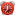 Четверг с 10:00 до 20:00 (касса до 19:30) (по графику см. www.ulzapovednik.ru) Суббота, воскресенье с 10:00 до 18:00 (касса до 17:30)
Понедельник - выходной По рекомендации Роспотребнадзора в музейном зале могут одновременно находиться не более 5 человек, с соблюдением масочно-перчаточного режима. График работы музеев с посетителями: Ежедневно с 10:00 до 17:00 (касса до 16:30)Четверг с 10:00 до 20:00 (касса до 19:30) (по графику см. www.ulzapovednik.ru) Суббота, воскресенье с 10:00 до 18:00 (касса до 17:30)
Понедельник - выходной По рекомендации Роспотребнадзора в музейном зале могут одновременно находиться не более 5 человек, с соблюдением масочно-перчаточного режима. График работы музеев с посетителями: Ежедневно с 10:00 до 17:00 (касса до 16:30)Четверг с 10:00 до 20:00 (касса до 19:30) (по графику см. www.ulzapovednik.ru) Суббота, воскресенье с 10:00 до 18:00 (касса до 17:30)
Понедельник - выходной По рекомендации Роспотребнадзора в музейном зале могут одновременно находиться не более 5 человек, с соблюдением масочно-перчаточного режима. График работы музеев с посетителями: Ежедневно с 10:00 до 17:00 (касса до 16:30)Четверг с 10:00 до 20:00 (касса до 19:30) (по графику см. www.ulzapovednik.ru) Суббота, воскресенье с 10:00 до 18:00 (касса до 17:30)
Понедельник - выходной По рекомендации Роспотребнадзора в музейном зале могут одновременно находиться не более 5 человек, с соблюдением масочно-перчаточного режима. График работы музеев с посетителями: Ежедневно с 10:00 до 17:00 (касса до 16:30)Четверг с 10:00 до 20:00 (касса до 19:30) (по графику см. www.ulzapovednik.ru) Суббота, воскресенье с 10:00 до 18:00 (касса до 17:30)
Понедельник - выходной По рекомендации Роспотребнадзора в музейном зале могут одновременно находиться не более 5 человек, с соблюдением масочно-перчаточного режима. 18 января 14:00До 25 маяВыставка «Земля – Небо» 0+ Персональная выставка фоторабот Ивана Павловича Трушникова. Его снимки полны жизни земной и небесной. С парашютом и фотоаппаратом он с юности поднимается ввысь. Фотоработы Ивана Павловича рассказывают о мечте и полетах наяву, о людях, которые любят летать, как птицы. Экспозиция включает серии фотографий «Облака», «Планета Земля», «Парашютисты». Его девиз – «В любом виде спорта главное - люди. Чтобы их фотографировать, нужно быть среди них, вместе с ними – на земле, в воздухе…». Музей «Метеорологическая станция. Планетарий»,ул. Льва Толстого, д.67,тел.+7(8422) 41-71-1127 января До 31 марта Выставка «Дом для банка» 0+Среди зданий, принадлежащих Банку России,145 строений являются памятниками истории и культуры федерального, регионального и местного значения. Эти здания однозначно обладают историко-архитектурной, художественной, научной и мемориальной ценностью и имеют особое значение для нашей истории и культуры городов Астрахани, Барнаула, Волгограда, Казани, Кемерово, Москвы, Самары. О таких зданиях и пойдет речь на выставке.Музей  «Архитектура эпохи модерна в Симбирске», ул. Льва Толстого, 43, тел. +7(8422)41-03-74До 30 январяВыставка «Архитектурное эссе: 20 лет 21 века» 0+Посетители выставки могут познакомиться с проектами известных архитектурных сооружений Ульяновска. Это проекты гимназии «Дар»,  аэровокзала «Аэропорт Ульяновск», музея «Симбирская фотография», фотоматериалами, связанными с процессом реализации этих объектов; интересными неосуществленными проектами: технопарка «Технокампус 2.0, многофункциональный городской центр Екатеринбург-СИТИ, а так же с фотографиями самих архитекторов-авторов представленных проектов и  творческих коллективов, участвовавших в их создании.Музей «Градостроительство  и архитектура Симбирска-Ульяновска»,ул. Льва Толстого, д.24,тел.+7(8422) 42-04-63До 11 января Выставка «Семейное хобби. Мать и дочь. Часть 2» 0+Вторая выставка из цикла «Семейное хобби». На выставке представлены работы семьи Алиулловых. Алиуллова Арина – учащаяся ДШИ 13, участник и лауреат многочисленных детских творческих конкурсов. В 2021  Арина  покажет свои новые работы вместе со своей мамой – Любовью Алиулловой. На выставке представлены работы разной жанровой направленности, выполненные в технике акварель, масло, акрил, гуашь.Детский музейный центр, ул. Льва Толстого, д. 49, тел. +7(8422) 42-05-00До 19 января Выставка «Игрушки наших бабушек» 0+На музейной ёлочке в гостиной комнате можно увидеть небольшую выставку ёлочных украшений советского времени. Рассматривая стеклянные игрушки, вы узнаете о важных вехах в жизни нашей страны – первом полете человека в космос, роли кукурузы в развитии сельского хозяйства СССР, появлении новых квартир, которые получили название «хрущевки»…Музей-усадьба городского быта «Симбирск конца XIX – начала XX вв.», ул. Ленина, д.90,тел.+7(8422) 32-63-19До 20 января Выставка «Потомкам о герое» 0+Филателистическая выставка, посвящена 100-летию со дня рождения участника Великой Отечественной войны, полного кавалера ордена Славы Александра Михайловича Аблукова. В июле 1944 года Александр Михайлович при форсировании реки Западный Буг с бойцами уничтожил минометную батарею врага, мешавшую продвижению советской пехоты.После войны герой более 15 лет проработал слесарем на Ульяновском автомобильном заводе. Его именем названа улица в Засвияжском районе города.	Музей «Почтовое дело Симбирска-Ульяновска»ул. Ленина, д.50а,тел.+7(8422) 30-09-60До 24 января Выставка «Перевозрождение» 0+На выставке представлены живописные портреты, выполненные ульяновским художником, членом союза художников России Алексеем Худяковым.Музей «Симбирское купечество», ул. Ленина, д. 75а, тел.+7(8422)41-26-77До 24 января Выставка «Новогодние игрушки, фонарики, хлопушки» 0+Выставка из цикла «Открываем кладовые», на которой представлены новогодние ёлочные украшения и атрибутика новогоднего праздника из фондов Музея-заповедника «Родина В.И. Ленина» и частных коллекций, позволяющие проследить историю нашей страны в разные периоды её существования. Музей «Симбирское купечество», ул. Ленина, д. 75а, тел.+7(8422)41-26-77До 28 января  Выставка «Музыка нас связала» 0+На выставке представлены экспонаты, объединенные темой музыки: музыкальные инструменты, мелкая пластика, посуда, открытки из фондов Музея-заповедника «Родина В.И. Ленина» и частных коллекций.Музей «Симбирские типографии»ул. Ленина, д.73,тел.+7(8422) 41-27-46До 30 января  Выставка «Сладкая жизнь» 0+На выставке представлена оригинальная торговая упаковка из-под самых разнообразных сладостей, которые выпускались в к.XIX - XX вв., а также приспособления и формы, которые помогали хозяйкам в приготовлении домашних сладостей. Посетители увидят, как оформлялись «конфектные» этикетки из бумаги и жестяная упаковка, как рекламировалась сладкая продукция. Музей-усадьба городского быта «Симбирск конца XIX – начала XX вв.», ул. Ленина, д.90,тел.+7(8422) 32-63-1922 февраля Выставка «На Кузьму, да на Демьяна» 0+Выставка изделий древних ремесленников. Впервые на выставке представлены археологические находки, найденные в ходе археологических раскопок на территории Ульяновской области. В экспозицию выставки войдут редкие артефакты: наконечники стрел, боевой топор и предметы быта X-XIII веков.Музей «Пожарная охрана Симбирска-Ульяновска»,ул. Ленина, д.43,тел.+7(8422) 32-89-36До 1 марта Выставка «Бальный день» 0+Новая выставка рассказывает о бальном этикете и бальной церемонии. Среди экспонатов – дамские украшения и непременные атрибуты бала – веер и карне (специальная книжечка для росписи танцев). Так, что перед тем, как начать собираться на новогодние праздники, есть смысл посетить выставку в музее, а потом задать себе вопрос: «Вы поедите на бал?».Музей «Симбирская классическая гимназия»ул. Спасская, д.18,тел.+7(8422) 44-30-19До 7 марта Выставка «Где закалка, там и смекалка» 0+На выставке представлены предметы из коллекций керамики, металла, ткани, дерева из фондов Музея-заповедника «Родина В.И. Ленина». Все эти предметы призваны проиллюстрировать известные мудрые выражения, а также пословицы и поговорки. Музей «Симбирская чувашская школа. Квартира И.Я. Яковлева»,ул. Воробьёва, д.12,тел.+7(8422) 32-85-21До 15 марта Выставка «Не просто горшок» 0+На выставке представлены горшки, судна, сосуды с определенными функциями и особыми названиями из фондов Музея-заповедника «Родина В.И. Ленина».Музей «Метеорологическая станция. Планетарий»,ул. Льва Толстого, д.67,тел.+7(8422) 41-71-11До 5 апреля Выставка «Замурчательные истории» 0+Выставка работ участников кружка «Волшебная глина». Вашему вниманию представлены итоговые работы детей после года занятий в кружке. Герой выставки – любимец детей и взрослых, частый гость сказок и «внештатный сотрудник» многих музеев – кот.Музей «Столярная мастерская», ул. Ленина, д. 76а, тел.+7(8422)32-18-79До 8 апреля Выставка «Елаурские кружева» 0+На выставке представлено кружево и изделия, украшенные им из фондового собрания Музея-заповедника «Родина В.И. Ленина» и частных коллекций.Выставочный зал «На Покровской», ул. Льва Толстого, д.63,тел.+7(8422) 32-62-51До 31 декабряВыставка «Возвращение домой» 0+На выставке представлены работы Надежды Федоровны Расс (в девичестве Ливчак). Она – дочь Федора Осиповича Ливчака, известного симбирского архитектора, оставившего немалый след в архитектурной истории Симбирска. Работы его старшей дочери выполнены в разных жанрах и в разный период творческой деятельности художницы: «Натюрморт на русском полотенце», «Моя Цветаева», «Яблоня у озера», «Во Флоренции», «У озера», «Натюрморт вечерний» «Девочки в лесу», «Ветреный день». Музей «Дом-ателье архитектора Ф.О. Ливчака»,ул. Архитектора Ливчака, д.4, тел.+7(8422) 41-21-29До 10 марта Выставка «Сказка в драме» 0+Сказка – это один из старейших жанров литературы, не смотря на это, даже в XXI веке интерес к ним сохраняется, как у младшего, так и старшего поколений.  Сказка — очень театральный жанр, в ней обычно много образов, а чем их больше, тем лучше.Посетив выставку, вы увидите театральные образы, собранные из костюмов, декораций и предметов бутафории, создававших атмосферу сказки на сцене Ульяновского драматического театра имени И.А. Гончарова.Музей «Дом-ателье архитектора Ф.О. Ливчака»,ул. Архитектора Ливчака, д.4, тел.+7(8422) 41-21-29До 20 апреля 2023 г.Выставка «Власть сада» 0+Выставочный партнерский проект Музея-заповедника «Родина В.И Ленина» и Государственного центрального театрального музея имени А.А. Бахрушина посвящен картине русского мира в чеховских пьесах «Дядя Ваня», «Чайка», «Три сестры» и «Вишневый сад». На выставке  представлены эскизы, рисунки, макеты, афиши, костюмы и фотопортреты актеров в ролях чеховских героев.Музей «Дом-ателье архитектора Ф.О. Ливчака»,ул. Архитектора Ливчака, д.4, тел.+7(8422) 41-21-2913,20,27 января17:00Интерактивная экскурсия «Что написано пером…» 6+Интерактивное занятие с письмом настоящими чернилами и перьевой ручкой, как на уроке чистописания в старинной гимназии. Гости музея попадают в атмосферу старинного учебного заведения 1880-х годов, они занимают места за гимназическими партами и выполняют письменную работу по чистописанию – под руководством гимназического преподавателя пишут соответствующий возрасту текст на русском или латинском (с переводом) языке. Работать участники программы должны чётко и аккуратно, чтобы уберечься от извечного врага гимназистов – чернильной кляксы.Стоимость: Дети до 16 лет- 120 руб./чел.; студенты – 170 руб./чел.; взрослые 220 руб./челМузей «Симбирская классическая гимназия»ул. Спасская, д.18,тел.+7(8422) 44-30-1913 января17:00 Необходима предварительная заявка!Интерактивная программа «Новогодние посиделки в доме огнеборцев» 0+ Накануне старого Нового года приглашаем Вас в гости! На гадания, игры и страшилки!В старинном здании, под высокой каланчой, работали пожарные. И жили здесь с семьями. Вспомним их зимние забавы – страшилки, гадания, игры. И каждый в подарок сможет раскрасить рождественского ангела.Стоимость: 200 руб./чел.Музей «Пожарная охрана Симбирска-Ульяновска»,ул. Ленина, д.43,тел.+7(8422) 32-89-3613 января 18:00  Тематическая экскурсия «А.Я. Купфер – основатель метеорологической службы России» 6+Экскурсия ко дню рождения Адольфа Яковлевича Купфера (6 (17) января 1799 года) дает представление о личности и научной деятельности основателя первой в мире регулярной геофизической сети и метеорологической службы в России, организатора и первого директора Главной физической обсерватории.Стоимость: 190 руб./чел.Музей «Метеорологическая станция. Планетарий»,ул. Льва Толстого, д.67,тел.+7(8422) 41-71-1113 января и 27 января17:30Необходима предварительная заявка! Музейный квест «В ночь с четверга на пятницу…» 12+В народе говорят, что ночь с четверга на пятницу – особая во всей неделе. В эту ночь граница между земным и иным миром истончается и людям снятся вещие сны. Именно в четверг вечером гостей Выставочного зала «На Покровской» ожидает мистическая игра-квест, полная увлекательных тайн, магических символов и судьбоносных предсказаний. Сюжет игры связан с темой пересечения границы потустороннего мира в традиционной культуре. Стоимость: дети до 16 лет – 120 руб., студенты – 170 руб., взрослые – 220 руб.Выставочный зал «На Покровской», ул. Льва Толстого, д.63,тел.+7(8422) 32-62-5120 января 17:00Тематическая экскурсия  «Где закалка, там и смекалка» 0+Выставка «Где закалка, там и смекалка» приглашает совершить увлекательное путешествие в мир пословиц и поговорок. Посетители выставки смогут проявить свои знания и смекалку, отгадав, о каких народных пословицах и поговорках идёт речь, используя представленные старинные предметы, «иллюстрирующие» известные мудрые выражения. Это  предметы быта, монеты, фотографии, детские игрушки, изделия из керамики конца XIX- начала XX веков, названия которых встречаются в пословицах и поговорках. Стоимость: 250 руб./чел. Музей «Симбирская чувашская школа. Квартира И.Я. Яковлева»,ул. Воробьёва, д.12,тел.+7(8422) 32-85-2120 января18:00Интерактивная программа «Веселая фотосессия» 6+Участники программы окунутся в незабываемую историческую атмосферу фотографии конца XIX – начала XX вв. и узнают о самой интересной и творческой профессии «фотограф». В завершении экскурсии все желающие смогут сделать красивые стилизованные фотографии в интерьерах павильона и ощутить себя горожанами эпохи конца XIX – начала XX вв.     Стоимость:                    До 5 человек: 270 руб./чел.До 10 человек / до 20 человек / до 35 человек, с группы: 1600 руб. / 2950 руб. / 4400 руб.Музей «Симбирская фотография», ул. Энгельса, 1Б, тел.+7(8422)42-03-3120 января17:00Необходима предварительная заявка!«Дело мастера боится» 6+Семейный мастер-класс по лепке глиняной игрушки. Уважаемые родители разве вы не знаете о том, как дети любят семейные посиделки?! Убедитесь в этом еще раз, посетив наш мастер- класс. Ваш ждет волшебный час творчества!Стоимость: 300 руб./чел. Музей «Столярная мастерская», ул. Ленина, д. 76а, тел.+7(8422)32-18-7927 января18:00 «Большое путешествие с портфелем» 0+Участников занятия ждет знакомство с историей и традициями главных зимних праздников – новым годом и Рождеством. Также в программе показ советских ёлочных игрушек из стекла, картона и бумаги. Творческая часть занятия: мастер-класс по изготовлению ёлочной игрушки.Стоимость: 200 руб./чел.Музей «Народное образование Симбирской губернии в 70-80 гг. XIX века» ул. Энгельса, д.6,8, тел.: +7(8422) 42-00-7227 январяНеобходима предварительная заявка! «Стильная зимняя фотосессия» 6+Приглашаем на зимнюю фото прогулку по музею и усадьбе городского быта «Симбирск конца XIX –начала XX вв.».  Вас ждут стилизованные костюмы для дам, кавалеров и маленьких гостей,  а музейные интерьеры и усадьба послужат прекрасным фоном для фотоснимков. Стоимость: дети до 16 лет - бесплатно, взрослый- 100 руб., студенческий- 50 руб.Использование костюмов  - от 150 руб.Музей-усадьба городского быта «Симбирск конца XIX – начала XX вв.», ул. Ленина, д.90,тел.+7(8422) 32-63-194,5,6,8,9 января по предварительной заявке.Все материалы предоставляются.Мастер – класс «Рождественский ангел» 6+Рождественский ангел - особенная игрушка. На праздничных рождественских открытках. Фигурки ангелочков вырезали из картона и делали из ткани. 100 лет назад рождественский ангел был обязательным украшением ёлки. Вы сможете сделать эту игрушку из ткани своими руками и украсить ею свою ёлочку.Стоимость: 200 руб./чел. Музей-усадьба городского быта «Симбирск конца XIX – начала XX вв.», ул. Ленина, д.90,тел.+7(8422) 32-63-194,5,6 января12:00Материалы предоставляются!Необходима предварительная заявка!Мастер-класс «Снежные узоры» 0+Отмечаем День Рождения Деда Мороза мастер-классом! Предлагаем расписать фарфоровые заготовки и создать снеговика, новогодний шарик или рождественского ангела.Стоимость: 200 руб./чел.Музей «Пожарная охрана Симбирска-Ульяновска»,ул. Ленина, д.43,тел.+7(8422) 32-89-364, 5, 8, 9 января13:00 Необходима предварительная заявка!Экскурсия «Под каланчой» 0+ Во время новогодних каникул можно найти время для музея! Экскурсия знакомит с системой защиты города от огня, с людьми, служившими Симбирску. Дарим посетителям возможность подняться на каменный уровень каланчи. Стоимость: 200 руб./чел.Музей «Пожарная охрана Симбирска-Ульяновска»,ул. Ленина, д.43,тел.+7(8422) 32-89-366 января 13:00 и 15:00Необходима предварительная заявка!Все материалы предоставляются.Мастер-класс по изготовлению интерьерной куклы «Снегурочка» 6+Из проволоки, гипса и ткани участникам занятия предстоит создать одну из главных героинь новогодних праздников – красавицу Снегурочку. Технология изготовления такой игрушки почти полностью соответствует дореволюционным практикам ручной работы. Секретами мастерства готов поделиться опытный наставник, материалы и инструменты предоставляются музеем, от участников требуются только праздничное настроение и неудержимое желание творить!Стоимость: 300 руб./чел. Выставочный зал«На Покровской»,ул. Льва Толстого, д.63,тел.+7(8422) 32-62-518, 9, 15, 16, 22, 23, 29, 30 января12:00 и 13:30Сеанс в планетарии «Вселенная  вокруг нас» 0+Вас ждет  демонстрация звездного неба, легенды и мифы созвездий; наша Галактика, настоящий Сихотэ-Алинский метеорит, мультимедийная презентация астрономических явлений, теллурий (модель Солнце - Земля - Луна), модель планетной системы, карты, глобусы, книги и все это в сопровождении космической музыки… Стоимость: детский-150 руб.; 180 руб. – студенческий; 220 руб. – взрослый.Музей «Метеорологическая станция. Планетарий»,ул. Льва Толстого, д.67,тел.+7(8422) 41-71-118 января 14:00Необходима предварительная заявка!Все материалы предоставляются.Мастер-класс «Флорентийское саше. Работа с воском» 6+Вы наверняка не раз задумывались о подарке родным и близким. Подарочный бокс с натуральными свечами и восковым саше оригинального дизайна станет необычным и эксклюзивным сюрпризом. Кроме того сам мастер-класс – работа с натуральными материалами: вощиной, воском, сухоцветами подарит вам новые впечатления и эмоции!Стоимость: 600 руб./чел.Музей «Градостроительство  и архитектура Симбирска-Ульяновска»,ул. Льва Толстого, д.24,тел.+7(8422) 42-04-638 и 29 января 13:00Необходима предварительная заявка!Все материалы предоставляются.Мастер-класс по созданию украшения в технике сухого валяния из шерсти «Валяная брошь. Символ года» 14+Искусная валяльщица поделится с участниками мастер-класса секретами мастерства и поможет им за одно занятие создать удивительное украшение, которое станет настоящей «изюминкой» даже для повседневного костюма. Мастер-класс рассчитан на взрослую аудиторию. Дети от 14 до 18 лет принимаются к участию только в присутствии взрослых сопровождающих.Стоимость: 300 руб./чел.Выставочный зал«На Покровской»,ул. Льва Толстого, д.63,тел.+7(8422) 32-62-518 января 12:00Необходима предварительная заявка!Все материалы предоставляются.Мастер- класс по росписи сувенира «Новогодняя мастерская» 6+ Что может быть лучше подарка сделанного с любовью своими руками! Только подарок, созданный в мастерской музея «Столярная мастерская».За один час работы вы сможете своими руками создать неповторимую новогоднюю игрушку.Природный материал, мастера - ведущие и ваши «золотые ручки» помогут создать неповторимую новогоднюю игрушку. Материалы и знания наши, энтузиазм и творчество - ваши!Стоимость: 300 руб./чел.Музей «Столярная мастерская», ул. Ленина, д.76а, тел.+7(8422)32-18-799,16,23,30 января13:00Необходима предварительная заявка! «В музей всей семьёй» 0+Дети и взрослые совершат «путешествие во времени» в старинную гимназию, узнают много нового о том, как учились в прошлом, сами попробуют  принять участие в гимназических уроках физики, латыни, чистописания. Стоимость: 350 руб. - входной билет взрослый+ребёнок,200 руб. - дополнительный детский,100 руб. - дополнительный взрослый.Музей «Симбирская классическая гимназия»ул. Спасская, д.18,тел.+7(8422) 44-30-1916 января13:00 и 15:00Необходима предварительная заявка!Все материалы предоставляются.Мастер-класс по изготовлению оптического прибора-игрушки «Волшебный калейдоскоп» 6+ Трудно найти более завораживающий предмет, чем калейдоскоп с бесконечно меняющимися картинками. Оказывается, главным элементом оптической игрушки являются не цветные стёклышки, складывающиеся в замысловатые узоры, а зеркальные пластинки, отражающие и множащие случайно выпавшие орнаменты. Приложив старание и выдумку, калейдоскоп можно сделать своими руками. Стоимость: 200 руб./с чел. Выставочный зал«На Покровской»,ул. Льва Толстого, д.63,тел.+7(8422) 32-62-51 Библиотеки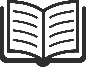  Библиотеки Библиотеки Библиотеки БиблиотекиОГБУК «Дворец книги – Ульяновская областная научная библиотека имени В.И. Ленина»ОГБУК «Дворец книги – Ульяновская областная научная библиотека имени В.И. Ленина»ОГБУК «Дворец книги – Ульяновская областная научная библиотека имени В.И. Ленина»ОГБУК «Дворец книги – Ульяновская областная научная библиотека имени В.И. Ленина»ОГБУК «Дворец книги – Ульяновская областная научная библиотека имени В.И. Ленина»28 декабряОткрытие выставки японских фотографов16.00Историко-мемориальный центр-музей И.А.Гончарова лекции (ул. Ленина, д. 138)12+29 декабряТематическое мероприятие «О-сёгацу» (Новый год)Время уточняетсяИсторико-мемориальный центр-музей И.А.Гончарова лекции (ул. Ленина, д. 138)6+29 декабряОнлайн-проект «Мир Японии»16.00Официальный аккаунт Центра японской культуры в Instagram 12+05 январяТематическое мероприятие «Рождественские посиделки»Время уточняетсяПлатформа ZOOM 6+09 январяТурнир по интеллектуальной игре «Что? Где? Когда?»11.00ОГБУК «Дворец книги» (Читальный зал)12+ОГБУК «Ульяновская областная библиотека для детей и юношества имени С.Т.Аксакова»ОГБУК «Ульяновская областная библиотека для детей и юношества имени С.Т.Аксакова»ОГБУК «Ульяновская областная библиотека для детей и юношества имени С.Т.Аксакова»ОГБУК «Ульяновская областная библиотека для детей и юношества имени С.Т.Аксакова»ОГБУК «Ульяновская областная библиотека для детей и юношества имени С.Т.Аксакова»27 – 30 декабря3 – 6 января«По дорогам зимних сказок» Литературное путешествие10.00ОГБУК «Ульяновская областная библиотека для детей и юношества имени С.Т.Аксакова»6+27, 29, 30 декабряНовогодняя операция «Хвост и Усы» Литературный квест, посвящённый Новому Году14.00ОГБУК «Ульяновская областная библиотека для детей и юношества имени С.Т.Аксакова»6+27 – 30 декабря3 – 9 январяМузыкальное Новогодье. Комплексное мероприятие: - звучащая выставка, обзор новогодних мелодий и песен для детей, сценариев для проведения праздников в детском саду и школе; - новогодняя викторина по зимним сказкам;- просмотр новогодних мультфильмов11.00ОГБУК «Ульяновская областная библиотека для детей и юношества имени С.Т.Аксакова»0+29 декабряНовогодний талисман. Угадай мультфильм по тигру. Онлайн-игра12.00Сайт, в социальных сетях библиотекиhttps://vk.com/aksakovka0+29 декабря«В снежном царстве, морозном государстве…»Литературно-игровая программа для детей с ограниченными возможностями здоровья15.00ОГБУК «Ульяновская областная библиотека для детей и юношества имени С.Т.Аксакова»6+30 декабря«Лит-парад»	Онлайн-голосование за лучшую книгу декабря12.00Сайт,  в социальных сетях библиотекиhttps://vk.com/aksakovka0+31 декабря«День заворачивания подарков» Мастер-класс онлайн12.00Сайт,  в социальных сетях библиотекиhttps://vk.com/aksakovka0+02 января«Топ 5 книг для чтения под пледом» Онлайн-обзор для семейного чтения12.00Сайт,  в социальных сетях библиотекиhttps://vk.com/aksakovka0+03 – 06 января«Рождества волшебные мгновения» Литературно-познавательная программа11.00ОГБУК «Ульяновская областная библиотека для детей и юношества имени С.Т.Аксакова»6+03 – 09 января«Рождественская сказка на экране. Просмотр Рождественских мультфильмов12.00ОГБУК «Ульяновская областная библиотека для детей и юношества имени С.Т.Аксакова»0+08 января«Для волшебного зимнего настроения» Эрудит-викторина по литературным произведениям12.00Сайт библиотеки раздел «Игротека»В социальных сетях библиотекиhttps://vk.com/aksakovka0+08 января«Рождества волшебные мгновения» Литературно-познавательная программаОбластнойдуховно-патриотический Центр «Арское»6+ОГБУК «Ульяновская областная специальная библиотека для слепых»ОГБУК «Ульяновская областная специальная библиотека для слепых»ОГБУК «Ульяновская областная специальная библиотека для слепых»ОГБУК «Ульяновская областная специальная библиотека для слепых»ОГБУК «Ульяновская областная специальная библиотека для слепых»6 январяВ рамках празднования Рождества Христова«Под чистым небом Рождества» – познавательная православная беседа, конкурсы, викторины13.00Филиал ОГБУК «Ульяновская областная специальная библиотека для слепых» в г. Димитровграде18+27 декабря – 09 января «Семейный клуб «ЧИТАЙка» – индивидуальные консультации (по записи)По графикуОГБУК «Ульяновская областная специальная библиотека для слепых»3+АрхивыАрхивыАрхивыАрхивыАрхивыОГБУ «Государственный архив Ульяновской области»ОГБУ «Государственный архив Ульяновской области»ОГБУ «Государственный архив Ульяновской области»ОГБУ «Государственный архив Ульяновской области»ОГБУ «Государственный архив Ульяновской области»30 декабряОнлайн-проект «О чем молчат документы»Рубрика знакомит с наиболее интересными по своему историческому содержанию архивными документами по истории становления и развития Симбирского-Ульяновского края11.00Официальные группы архива: https://www.facebook.com/groups/1668861840052012/. https://vk.com/club61917304. https://www.instagram.com/gosarhiv_73/6+постоянноРаздел «Выставочная деятельность»В разделе размещены электронные презентации, выставки, лекции краеведческого характера, и приуроченные к памятным и знаменательным датам (по документам из фондов ОГБУ ГАУО)Официальный сайт ОГБУ «Государственный архив Ульяновской области»  http://ogugauo.ru/ 6+ОГБУ «Государственный архив новейшей истории Ульяновской области»ОГБУ «Государственный архив новейшей истории Ульяновской области»ОГБУ «Государственный архив новейшей истории Ульяновской области»ОГБУ «Государственный архив новейшей истории Ульяновской области»ОГБУ «Государственный архив новейшей истории Ульяновской области»на постоянной основеВиртуальные выставки на официальном сайте Государственного архива новейшей истории Ульяновской области (Онлайн-выставки по истории Симбирского-Ульяновского края по документам из фондов ГАНИ УО)Официальный сайт Государственного архива новейшей истории Ульяновской области: www.gani73.ruОбразовательные учрежденияОбразовательные учрежденияОбразовательные учрежденияОбразовательные учрежденияОбразовательные учрежденияОГБПОУ «Ульяновский колледж культуры и искусства»ОГБПОУ «Ульяновский колледж культуры и искусства»ОГБПОУ «Ульяновский колледж культуры и искусства»ОГБПОУ «Ульяновский колледж культуры и искусства»ОГБПОУ «Ульяновский колледж культуры и искусства»27 декабря«Новогодняя сказка», утренник для детей, в рамках волонтерского проекта «Дорогами добра»12.00ОГКОУ Детский дом«Соловьиная роща», по адресу:г. Ульяновск просп. Авиастроителей, 196+28 декабря«Новогодняя сказка», утренник для детей, в рамках волонтерского проекта «Дорогами добра»12.00ОГКОУ Специальная коррекционная школа № 19, по адресу: г. Ульяновск, ул. Тельмана, 96+ГАУ ДО «Губернаторская школа искусств для одарённых детей»ГАУ ДО «Губернаторская школа искусств для одарённых детей»ГАУ ДО «Губернаторская школа искусств для одарённых детей»ГАУ ДО «Губернаторская школа искусств для одарённых детей»ГАУ ДО «Губернаторская школа искусств для одарённых детей»27 – 29 декабряИнтерактивный новогодний проект «Царство волшебников или операция по спасению сокровищ Деда Мороза» - увлекательное путешествие по волшебному миру искусств 14.00-18.00ГАУ ДО «Губернаторская школа искусств для одарённых детей»6+29 декабряНовогодний онлайн-концерт «Серебром украшена земля»Сайт школы: https://ulodshi.uln.muzkult.ru/Мы в соцсетях:Вконтакте: https://vk.com/ulodshi73Инстаграм: https://www.instagram.com/ul_art_school/https://www.facebook.com/ul.odshi?ref=hlhttps://www.youtube.com/channel/UCHCwRSzcjnXOfUPPg0zPSeA10+29 декабряВидео-презентация Виртуальная выставка художественных работ «Волшебная сказка зимы»Сайт школы: https://ulodshi.uln.muzkult.ru/Мы в соцсетях:Вконтакте: https://vk.com/ulodshi73Инстаграм: https://www.instagram.com/ul_art_school/https://www.facebook.com/ul.odshi?ref=hlhttps://www.youtube.com/channel/UCHCwRSzcjnXOfUPPg0zPSeA6+30 декабряНовогоднее онлайн-поздравление с наступающим Новым годомСайт школы: https://ulodshi.uln.muzkult.ru/Мы в соцсетях:Вконтакте: https://vk.com/ulodshi73Инстаграм: https://www.instagram.com/ul_art_school/https://www.facebook.com/ul.odshi?ref=hlhttps://www.youtube.com/channel/UCHCwRSzcjnXOfUPPg0zPSeA6+27 декабря – 09 январяКонцерты, музыкальные номера виртуальные выставкиСайт школы: https://ulodshi.uln.muzkult.ru/Мы в соцсетях:Вконтакте: https://vk.com/ulodshi73Инстаграм: https://www.instagram.com/ul_art_school/https://www.facebook.com/ul.odshi?ref=hlhttps://www.youtube.com/channel/UCHCwRSzcjnXOfUPPg0zPSeAМероприятия управления культуры и организации досуга населения администрации города УльяновскаМероприятия управления культуры и организации досуга населения администрации города УльяновскаМероприятия управления культуры и организации досуга населения администрации города УльяновскаМероприятия управления культуры и организации досуга населения администрации города УльяновскаМероприятия управления культуры и организации досуга населения администрации города УльяновскаВ течение неделиНовогодние городские конкурсы и акции. Письма добрых дел Деду Морозу, конкурс на лучшее новогоднее оформление «Зимний школьный двор», конкурс на лучшее новогоднее оформление «Зимняя сказка», конкурс на лучшую Ёлку в ТОС, конкурс фотографий «Зимний Ульяновск», открытый городской песенный конкурс «Народная новогодняя», городской конкурс «Стихи о зиме на разных языках», конкурс молодёжных видеопоздравлений «В новый год вместе», акция «Дед Мороз онлайн»Декабрь 2021,парки города,ТОС-ы,территория учреждений,соц.сети учреждений0+В течение недели«Ю.В.Павлов и его ученики» Областная художественная выставка к 60-летию МБУ ДО «ДХШ». Будут представлены работы художников города Ульяновска и Ульяновской области, преподавателей МБУ ДО «ДХШ»17.12.2021 – февраль 2022с 10.00 до 17.00Выставочная галерея УРО ВТОО «Союз художников России», ул. Гончарова, д.160+В течение недели«Зимняя фантазия» Выставка рисунков учащихся отделения изобразительного искусства22.12.21-15.01.22,Библиотека народной культуры № 50+В течение недели«Дед Мороз зовёт всех в гости» Работа резиденции Деда Мороза25.12.2021-30.12.2021,17.00-19.00,камерный театр ДК «Руслан»0+В течение недели«Каникулы с пользой» Познавательно - развлекательный онлайн - проект для организации занятости детей в период зимних каникул через социальные сети, предоставление им интересной и полезной информации01.01-09.01.2022, 12.00https://vk.com/dkruslan0+В течение недели«Новогодняя фантазия» Выставка творческих работ новогодней тематики01.01-15.01.202210.00-19.00,КЦ «Аврора»0+В течение недели«Сказки Зимушки-Зимы» Открытый городской конкурс творческих работ по зимним сказкам в рамках новогодней кампании01.01-14.01.2022,12.00,https://vk.com/dkruslan.0+В течение недели«Зимняя академия искусств» Творческие занятия для детей и взрослых02.01.2022-09.01.2022,Детские школы искусств0+В течение недели«Легендарные русские богатыри». Цикл мероприятий, посвященных дню былинного богатыря Ильи Муромца Книжно – иллюстративные выставки, чтение вслух былин, видеопросмотр, викторины, игровые программы03.01.-05.01.2022,в течение дня,соц. сети ВК,библиотека № 4, 22, 29, 26, 10+В течение недели«Резиденция Деда Мороза» Тематические мероприятия. Мастер – классы, игровые программы, поздравление Деда Мороза24.12.2021 – 09.01.2022,16.00-19.00 в будни,11.00-19.00 выходные,Соборная площадь0+27 декабря«Новый год в кругу семьи – 2021» Online отборочный этап семейного фотоконкурса10.00https://vk.com/sovrkoncert730+27 декабря«Веселые старты» Эстафеты, игры, состязания в рамках проекта «Зима во дворах»12.00Проезд Полбина д.2,4,6.-Западный бульвар д.130+27 декабря«Тайны новогоднего мешка» Новогодняя квест - игра в рамках проекта «Зима во дворах»12.00,пр. Лен. Комсомола, 43,ТОС «Взлёт»0+27 декабря«Марафон у елки» Концертная программа 15.00Ул. Тельмана, 21а0+27 декабря«Новый год в Царстве Снежной Королевы» Новогодняя шоу - программа для детей16.00, 18.00,большой зал ДК «Руслан»0+27 декабря«Как то раз под Новый Год» Театрализованная концертно-игровая программа16.00ТОС «Городок на Стрелковой»,ул. 154-й Стрелковой Дивизии0+27 декабря«Здравствуй, Зимушка-Зима!» Игровая программа-Концерт учащихся эстетического отделения17.00МБУ ДО ДШИ №20+27 декабря«Снежные фантазии» Концертная программа в ТОС17.00ул. Кольцевая 24,26,280+27 декабря«Новогоднее настроение» Концерт учащихся отделения «Струнные инструменты»18.00МБУ ДО ДШИ №100+27 декабря«Под Новый год» Концерт учащихся отделения хореографического творчества18.00Библиотека № 28 им. А. Пластова0+27 декабря«Лягушка - путешественница и Новый год» Новогодний спектакль подготовительного театрального отделения18.00МБУ ДО ДШИ №8,Большой зал0+27 декабря«Серая шейка» Новогодний спектакль подготовительного театрального отделения19.00МБУ ДО ДШИ №8,Большой зал0+28 декабря«Новогодняя озорная сказка» Новогодний спектакль, концертные номера коллективов художественной самодеятельности11.00ДК «Строитель»,зрительный зал0+28 декабря«Операция «С Новым годом! » Новогодний огонек для участников Центра активного долголетия. Новогодняя концертная программа с участием творческих коллективов дома культуры, развлекательная программа с участием новогодних персонажей13.00,ДК «Строитель»,фойе 2 этажа0+28 декабря«Зимняя сказка» Театрализованная концертная программа14.00Пр-т Гая, 49 ТОС «Дружба»0+28 декабря«Чудеса под новый год» Новогоднее представление для граждан старшего поколения Ж/д района с танцевальной программой14.00 - 17.00,ДК «Киндяковка»0+28 декабря«Новогодний концерт» Праздничная программа с поздравлением Деда Мороза и Снегурочки15.00ул. Пионерская, 18.28 декабря«Тайны новогоднего мешка» Новогодний квест в рамках проекта «Зима во дворах»15.00,пр. Лен. Комсомола, 53,ТОС «Новая Жизнь»0+28 декабря«Мы встречаем Новый год» Музыкально - развлекательное представление15.00,Камышинская, 17ТОС «Универсам»0+28 декабря«Как то раз под Новый Год» Театрализованная концертная программа16.00ул. Полбина, д. 220+29 декабря«Новый год в кругу семьи – 2021» Online финал семейного фотоконкурса10.00https://vk.com/sovrkoncert730+29 декабря«Тайны новогоднего мешка» Новогодняя квест - игра в рамках проекта «Зима во дворах»12.00пр. ул. Врача Михайлова, 46,ТОС «Маяк»0+29 декабря«Новогодняя озорная сказка» Новогодний спектакль с игровыми моментами в зале, интерактив со зрителем, концертные номера коллективов художественной самодеятельности12.00, 18.00,ДК «Строитель»,зрительный зал0+29 декабря«Встретим вместе Новый год» Праздничное мероприятие для Центра активного долголетия «Сударыня»12.00ДК «Руслан»0+29 декабря«В кругу друзей» Новогодняя программа, с участием Деда Мороза и Снегурочки13.00-15.00,ДК «Киндяковка»,Банкетный зал0+29 декабря«Тайны новогоднего мешка» Новогодняя квест - игра в рамках проекта «Зима во дворах»15.00Площадь 50-летия Победы0+29 декабря«Новогодний концерт» Праздничная программа с поздравлением Деда Мороза и Снегурочки15.00ул. Пионерская, 18.0+29 декабря«Волшебная книга сказок» Общешкольный новогодний спектакль18.00МБУ ДО ДШИ №8,Большой зал0+29 декабря«Волшебная мастерская Деда Мороза» Новогодний спектакль18.00зрительный залККК «Современник»0+30 декабря«Тайны новогоднего мешка» Новогодняя квест - игра в рамках проекта «Зима во дворах»12.00ул. Карбышева, 40+30 декабря«В здоровом теле–здоровый дух» Игровая, развлекательная новогодняя программа в рамках проекта «Зима во дворах»12.00Проспект 50-летия ВЛКСМ, д.280+30 декабря«Новогодняя дискотека» Развлекательная программа для молодежи, участников клуба инвалидов «Сильные Духом» в рамках проекта Центр Активной жизни16.00ДК «Киндяковка»,Банкетный зал0+30 декабря«С Новым годом!» Новогодний капустник для участников творческих коллективов17.00Зрительный залДК п.Пригородный0+30 декабря«Предновогоднее попурри» Вечер - отдыха, для участников любительского объединения «Счастливы вместе». Диско- программа для взрослых18.00,ДК с. Белый Ключ,зрительный зал0+30 декабря«Новогодняя озорная сказка» Новогодний спектакль, концертные номера коллективов художественной самодеятельности18.00ДК «Строитель»,зрительный зал0+31 декабря«Новогодний флеш-моб» Новогоднее поздравление от сотрудников и коллективов ДК «Руслан» с наступающим новым годом в онлайн - форматев течение дня,интернет-ресурсыМБУК «Руслан»0+31 декабря«Новогодний диско-вечер» Новогодняя программа19.00Зрительный залДК с.Отрада0+31 декабряТанцевально - развлекательная программа «Чудеса под Новый год»31.12.202101.01.202123.00-02.00Площадь ДК 1 Мая0+31 декабря«Город самоцветов» - праздничное мероприятие31.12.2021 –01.01.202218.00 – 02.00Соборная площадь0+1 января«Зимние забавы» Культурно-досуговая программа13.00парк «Молодежный»0+3 января«Зимние забавы» Игровая программа, в рамках акции «Зима во дворах»03.01.-04.01.2022,11.00-11.40,Пр-т Авиастроителей, д.3-3а0+3 января«Новогодняя озорная сказка» Новогодний спектакль, концертные номера коллективов художественной самодеятельности12.00ДК «Строитель»,зрительный зал0+3 января«Тайны новогоднего мешка» Новогодняя квест - игра в рамках проекта «Зима во дворах»12.00пр. Ульяновский, 2,ТОС «Ульяновский»0+3 января«Сказки волшебной зимы» Игровые программы03.01.-04.01.2022,15.00-16.00,ТОС «Надежда»ул.Хрустальная,д.620+3 января«Зимние забавы» Спортивно-игровое мероприятие в рамках проекта «Зима во дворах»13.00,«Концертный зал под открытым небом» (Двор ул. Камышинская 17)ТОС «Универсам»0+4 января«Зимняя мозаика» Концертная программа11.00-11.40, ул. Рябикова 12-16; 12.30-13.10, ул. Рябикова 25-27; 15.00-16.40, ул. Рябикова 61/370+4 января«Тайны новогоднего мешка» Новогодняя квест - игра в рамках проекта «Зима во дворах»12.00,ул. Гоголя, 34,ТОС «Гоголевский»0+4 января«Новогодний концерт» Праздничная программа с поздравлением Деда Мороза и Снегурочки12.00ул. Заречная 9, 11.0+4 января«Зимние забавы» Игровая, развлекательная новогодняя программа в рамках проекта «Зима во дворах»12.00Проезд Полбина д.2,4,6.-Западный бульвар д.130+4 января«Новогодний круиз»  Праздничная программа на территории ТОС14.00ул. Клубная 10-120+4 января«Волшебство на экране» Показ мультфильмов, викторина по мультфильмам15.00https://vk.com/club1733717940+4 января«Зимние забавы» Игровая развлекательная программа в рамках проекта «Зима во дворах»15.00ул. Пушкарева,240+4 января«Новогоднее веселье» Праздничная новогодняя программа17.00площадка ДК м-р. Сельдь0+5 января«Весёлые забавы» Игровая программа, в рамках акции «Зима во дворах»05.01.-06.01.2022,11.00-11.40,Ул. Карбышева, д.160+5 января«Тайны новогоднего мешка» Новогодняя квест - игра в рамках проекта «Зима во дворах»12.00пр. Ливанова,ТОС «Ливанова»0+5 января«Ах, ты зимушка-зима» Игровая программа в рамках проекта «Зима во дворах»12.00-12.40двор ул. Карла Либкнехта д.320+5 января«Лебёдушка моя» Спектакль на родном языке «Лебёдушка моя» НК татарского театра «НУР»13.00ДК «Киндяковка0+5 января«Зимняя сказка» Театрализованная концертная программа14.00,Ул. Хрустальная 2,4, Пр. Гая 5-7-90+5 января«Зимние игры в нашем дворе» Калейдоскоп игр05.01.-06.01.2022,15.00-16.00,ТОС «Заря»,ул.Хрустальная,д.19,210+5 января«Новогоднее веселье» Праздничная развлекательная программа16.00игровая площадкаТОС «Мостовая Слобода»0+5 января«Дело было в январе» Танцевальный квест для молодежи17.00ДК «Строитель»,фойе 2 этажа0+6 января«Рождественские забавы» Театрализованная программа на свежем воздухе12.00территория ДК «Строитель».14.00,ул. Ефремова, 17-190+6 января«Святки-Колядки» Игровая программа в рамках проекта «Зима во дворах»12.00ул. Тельмана, 42,36,ТОС «Олимпийский»0+6 января«Новогодний концерт» Праздничная программа с поздравлением Деда Мороза и Снегурочки12.00ул. Заречная, 290+6 января«Мы мороза не боимся, мы играем, веселимся» Игровая, развлекательная новогодняя программа в рамках проекта «Зима во дворах»12.00Проспект 50-летия ВЛКСМ, д.280+6 января«Чудный праздник Рождество» Рождественский праздник. Игровая программа12.00библиотека№ 27им.С.В.Михалкова0+6 января«Пришли святки – запевай колядки!» Фольклорная программа в рамках проекта «Живые традиции»13.30Зрительный залДК п. Пригородный0+6 января«Под сиянием Рождественской звезды» День семейного общения. Праздничная программа14:00Семейная библиотека №180+6 января«Зимние забавы» Игровая развлекательная программа в рамках проекта «Зима во дворах»15.00ул. Орджоникидзе, 530+6 января«Святки-колядки» Рождественская игровая программа. Конкурсы, викторины16.00ДК с. Белый Ключ,зрительный зал0+7 января«Рождество» Онлайн видео – концерт. Концертная программа фольклорного отделения ДШИ №7, посвященная Православному празднику – Рождество Христово11.00https://dshi7.uln.muzkult.ru/abouthttps://vk.com/7dshihttps://www.instagram.com/7dshi0+7 января«Светлый праздник – Рождество» Праздничный концерт, посвященный Рождеству Христову. Награждение победителей фотоконкурса «Новый год в кругу семьи – 2021»12.00зрительный залККК «Современник»0+7 января«Рождественская сказка» Благотворительный рождественский спектакль для детей из детских домов и реабилитационных центров12.00ДК «Строитель»,(сцена, зрительный зал)0+7 января«Русское рождество» Рождественский концерт творческих коллективов дома культуры и города в рамках православного праздника Рождество Христово и Году народного искусства и нематериального наследия в России12.00ул. Хрустальная, 15 (ТОС «Заря»)0+7 января«Рождество Христово» Праздничная программа для ветеранов Заволжского района.12.00Музей УПЗ0+7 января«Рождества волшебные мгновения» Вечер концерт творческих коллективов ДК13.00ДК с. Карлинское,зрительный зал ДК0+7 января«Рождественский сюрприз» Творческая программа. В программе: мастер-класс по рукоделию, исторические факты, выставка.14.00Зрительный залДК п. Плодовый0+7 января«Рождественское чудо» Театрализованная программа, посвященная празднику Рождество Христово. Показ видеоролика «Рождественская история». Выставка работ из бисера «Иконы». Чаепитие. Приглашение священнослужителя Александра16.00ДК с. Белый Ключ,зрительный зал.0+8 января«Свет Рождественский звезды» Праздничная концертная программа, посвящённая Святому Рождеству, совместно с Симбирской Епархией11.00ДК «Руслан»0+8 января«Светлый праздник Рождества» Традиционная благотворительная рождественская елка.11.00,ЦГСБ им. И.А. Гончарова0+8 января«Весёлые забавы» Игровая программа, в рамках акции «Зима во дворах»11.00-11.40,Ул. Карбышева, д.160+8 января«Разноцветная зима» Арт-площадка по рисованию на снегу в рамках дня творчества и вдохновения12.00,сквер «Аксель - арена»0+8 январяТеатрализованные программы в парках города12.00, 14.00,парк «Винновская роща»,парк Победы,парк «Прибрежный»0+8 января«Зимние забавы» Спортивно-игровое мероприятие в рамках проекта «Зима во дворах»13.00,«Концертный зал под открытым небом» (Двор ул. Камышинская 17)ТОС «Универсам»0+8 января«Рождественские забавы» Развлекательная программа. Построение крепостей и фигур из снега, в рамках Всемирного дня льда и снега14.00площадь перед ДК с.Отрада0+8 января«Рождественские встречи» Праздничная программа в рамках мероприятий «Десятилетие детства в России», фотозона «У камина», мастер-класс «Рождественская звезда»15.00Зрительный залДК п. Пригородный0+8 января«Святки - Колядки» Программа в рамках проекта «Зима во дворах»15.00б-р Новосондецкий, 150+8 января«Рождество в кругу друзей» Праздничная программа17.00,Зал ДК м-р. Сельдь0+9 января«Свет Христова Рождества» Праздничная программа Воскресной школы при Храме Николая Чудотворца11.00диско – залДК «Руслан»0+9 января«Здравствуй, Новый год!» Новогодний концерт для людей пожилого возраста. Выступление народного коллектива студии эстрадного вокала «Орфей»12.00ДК «Киндяковка»Банкетный зал0+9 января«Бабушкина елка» Праздничная новогодняя развлекательная программа для людей пожилого возраста. Планируется проведение новогоднего концерта коллективов художественной самодеятельности, конкурсов, розыгрыш призов. Новогодняя танцевальная программа13.00ДК «Строитель»,фойе 2 этажа0+9 января«Под рождественской звездой» Концертная программа творческих коллектив ДК 1 Мая в рамках празднования Рождества Христова13.00Концертный залДК 1 Мая0+9 января«Воскресный вечер в стиле ретро» Танцевальная программа для людей пожилого возраста в рамках проекта «За народную песню»15.00фойе 2 этажаККК «Современник»0+9 января«Веселые каникулы» Праздничная, танцевальная программа. В программе: танцевальный батл, викторина, ретро-танцы16.00Зрительный залДК п. Плодовый0+